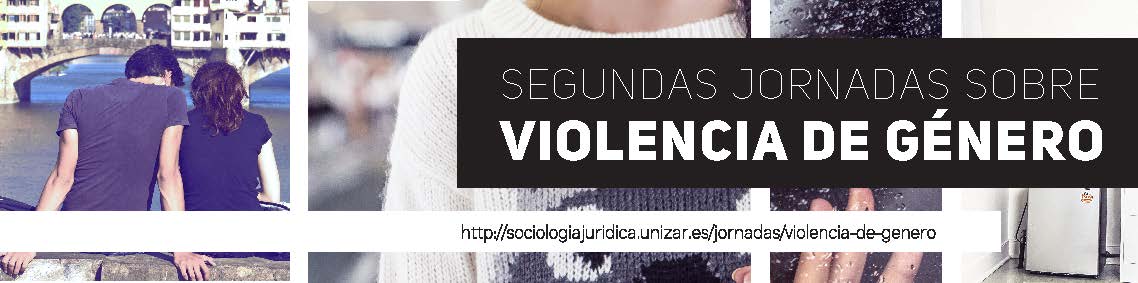 GRUPO DE TRABAJO PARA ESTUDIANTESEste grupo de trabajo se dirige a facilitar la participación de estudiantes en las Jornadas sobre Violencia de Género. En él, además de fomentar la participación de quienes hayan trabajado o lo estén haciendo con la temática de género y violencia, se diseñarán actividades de dinamización y formación dirigidas a preparar un paper para presentarlo en las Jornadas. Se trata de una apuesta clara para generar vínculos generacionales a través de un problema social que nos concierne de modo generalizado. Además, se busca mejorar las habilidades y competencias relacionadas con la presentación de resultados de investigación, así como ayudar a contrastar los trabajos realizados con otras personas más experimentadas que están trabajando sobre estos mismos temas.Los trabajos pueden estar basados en trabajos de fin de grado (TFG) o fin de máster (TGM), o ser trabajos de investigación realizados en otro contexto académico o social¿Cómo se deben presentar las propuestas?En primer lugar, se debe presentar un breve resumen, avalado por el director/a del trabajo o profesor/a responsable de la materia en la que este se ha desarrollado. Además de la firma de éste, en la propuesta se debe incluir el nombre y los datos de contacto de dicho profesor/a o director/a. A estos efectos se puede contar con las personas que forman el Comité organizador de las Jornadas. Esta propuesta deberá presentarse antes del 30 de septiembre.Posteriormente, si es aceptado, se debe presentar el texto completo como comunicación antes del 3 de noviembre de 2016. La comunicación deberá enviarse siguiendo las instrucciones generales y se podrá presentar oralmente en las Jornadas del 17 y 18 de noviembre de 2016. Una vez acepado el texto completo, se incluirá quienes lo hayan presentado en el programa, con una mesa de trabajo propia en la que se presentarán las comunicaciones, se realizar un posterior debate y un informe con las conclusiones más relevantes. Más información e inscripciones: sociojur@unizar.es